Дистанційне навчання під час карантину (з 12.03) для 5 – А класу№п/пПредметЗміст домашнього завдання1Укр. моваСторінки 183-185- самостійно ознайомитися (повторення 4 клас), вправа 420 (письмово), сторінка 184, вправа 428 (письмово) , сторінка 1862Укр. літСторінки 124-185 – повторити (підготовка до к/р), прочитати стор. 187-194, підготувати реферат (письмове повідомлення) «Життя та творчість Т.Г. Шевченка» (3-4 сторінки А4)3Рос.моваПараграф52,упр 243, Параграф 53,упр 246(І-ІІ)4Зар.літс.232 Біографія М. Цвєтаєвої ( хронологічна таблиця в зошит)с. 233 вірш «Книжки в обкладинках червоних» напам’ять ( можна мовою оригіналу)5Англ.мова Група Міхаілян Н.Ю. Блок 1 с.140№1( випиши невідомі для тебе слова з рамок в словничок, переклади та вивчи їх)с.140№2( опиши усно малюнок використовуючи слова з впр.1с 141 №3 ( письмово склади тільки правдиві речення)Блок 2с.143( рамка Vocabulary box, виписати слова в словник, перекласти)с.142 текст( читати перекладати усно)Переклад незнайомих слів можна знайти в онлайн словникуГрупаі    Ларіної Т.В.стр140 впр 1 усно впр 2 пис.ст.141-142 впр а пис.впр.в усно ст.143 слова впр.3 а усно в пис.6ІсторіяПараграф 21, 22 опрацювати, скласти конспект7Матем8Обр.мистЗакінчити малюнки9ІнформатикаВиконати підсумковий урок (оцінка виставляється в журнал, ім’я та прізвище вказуємо реальне)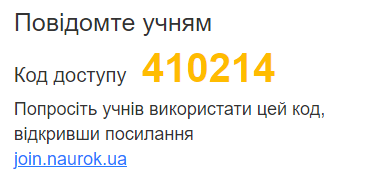 10Труд.навчПідготувати інструменти та матеріали для виготовлення писанок11Природознавство§33 читати, переказувати, відповідати на запитання. Сторінка природодослідника с.119 письмово в зошиті.12Музичне мистецтвоПідготувати повідомлення про видатних співаків «Українські співаки на світовій оперній сцені» Оформляти роботу на папері (формат А4 )